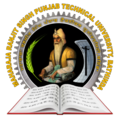                                                       MAHARAJA RANJIT SINGH PUNJAB TECHNICAL UNIVERSITY,   	  DABWALI ROAD, BATHINDAAPPLICATION FOR JRF POSITION IN NMPB, Ministry of AYUSH PROJECTProject Title: Development of an Interactive mobile app ‘Q-Check’ and Parameter profiling for Quality Certification of                          Herbs from North India.12 .Academic Record: Detail of National level examinations:Academic DetailsDetails of the project carried out earlier.Title;For which qualification (if any):Area of work:Mentor/Supervisor:Institute:Duration:Short description (not more than 10 lines): 	-------------------------------------------------------------------------------------------------------------------------	-------------------------------------------------------------------------------------------------------------------------	-------------------------------------------------------------------------------------------------------------------------	-------------------------------------------------------------------------------------------------------------------------	-------------------------------------------------------------------------------------------------------------------------	-------------------------------------------------------------------------------------------------------------------------	-------------------------------------------------------------------------------------------------------------------------Page 1 of 2-------------------------------------------------------------------------------------------------------------------------	-------------------------------------------------------------------------------------------------------------------------Attach list of publications (National and International separate) with a clear mention of 2017 impact factor (if any)Working experience (if any):Whether currently employed: Y/NIf yes, details of present employee:Other achievements (if any): ---------------------------------------------------------------------------------------------------------------------------------------------------------------------------------------------------------------      g. Time required for joining as JRF:13. Name and address of three referees along with phone number and email addressDeclarationI hereby declare that I have carefully read and understood the instructions and particulars on this application and confirm that all entries in this form as well as in the attached sheets are true to the best of my knowledge and belief.Signature:Name:Date:Prof. (Dr.) Ashish Baldi(Principal Investigator)NMPB, Ministry of AYUSH & IMPRESS ProjectsDean, Faculty of Pharmacy,Department of Pharmaceutical Sciences and Technology, Maharaja Ranjit Singh Punjab Technical University, BathindaE-mail: baldiashish@gmail.com, Contact: 8968423848Mention "Application for NMPB, Ministry of AYUSH on the envelop and send to above address on or before 24th February 2020. Page 2 of 21Full NamePhoto2Father’s NamePhoto3Date of BirthPhoto4Sex: Male/FemalePhoto5Marital StatusPhoto6NationalityPhoto7Physically handicapped: Y/N8Address of correspondence8Address of correspondence8Address of correspondence9Phone No.10Mobile No.Alternate Mobile No.11EmailAgencyExamYears of qualifyingCategoryMarks scoreRankNTAGPATIITGATEUGCNETAny otherLevelExamination Degree/SpecializationName of Board/College/ University/Institute with city and stateYear of passingSubjectsPercentage of marks/ GPA obtainedDistinction/DivisionMatriculation 10thHigher Secondary 12thUndergraduate PostgraduateAny otherAuthor(s)TitleJournalYear, Vol., Issue, Pg. no.Impact Factor (if any) SCIOrganizationInstituteDesignationFromToSalaryOrganizationInstituteDesignationFromToSalaryOrganizationInstituteDesignationFromToSalary